For the NHL, a Record Year for RatingsNBCSN averaged 378,000 total viewers per game, the most-watched regular season in the 10 years the network has carried the NHL. It’s also the most-watched regular season on cable since 1993-’94, back when the games were on ESPN. This season’s viewership was up 8 percent over last season. The gains weren’t limited to broadcast – total viewership on NBC and NBCSN was up 2 percent over last year.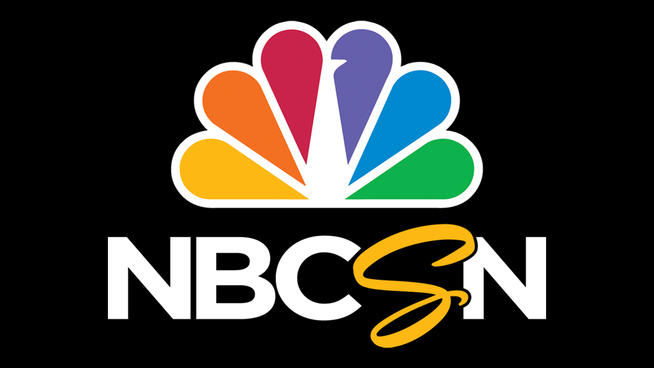 MediaLife 4.14.16http://www.medialifemagazine.com/for-the-nhl-a-record-year-for-ratings/